Регистрация участников и инструкция по выполнению работы будут доступны в соответствующий по расписанию день. Действующие ссылки на олимпиадные задания по предметам будут размещены на сайте www.evrika41.ru.Инструкция по регистрации на сайте  www.sdo41.ru:Шаг 0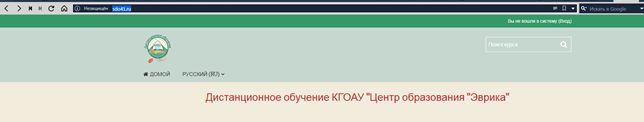 Если вы уже регистрировались на сайте www. sdo41.ru ранее, то вам необходимо пройти авторизацию. Повторно регистрироваться для участия в олимпиаде не нужно.Шаг 1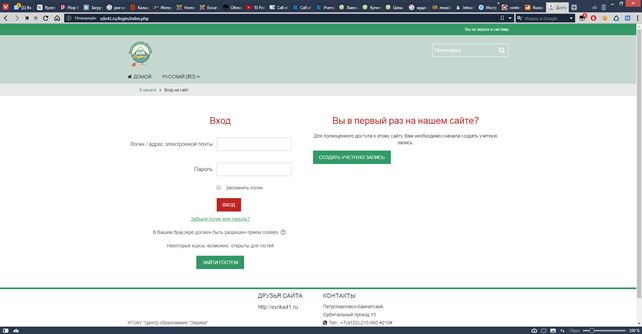 Для начала регистрации вам необходимо на стартовой странице в правом верхнем углу нажать на слово «Вход»В появившемся окне нажмите на кнопку «Создать учётную запись».
При регистрации указывайте реальные данные участника (Имя и Фамилия). Эти данные необходимы для автоматического формирования Сертификата участника.При регистрации указывайте действующую электронную почту, к которой вы имеете доступ. Заполните все поля открывшейся формы. Обратите внимание на поля со звёздочкой (*), они обязательны для заполнения.После заполнения формы регистрации на вашу электронную почту придёт письмо для подтверждения регистрации.Обратите внимание, что в редких случаях письма такого характера могут быть направлены в папку СПАМ!!!В письме будет находиться ссылка для подтверждения регистрации. Перейдите по ней и нажмите кнопку «Продолжить».Шаг 2 Для регистрации в интеллектуальном марафоне необходимо на главной странице сайта www. sdo41.ru найти вкладку «Интеллектуальный марафон 2020»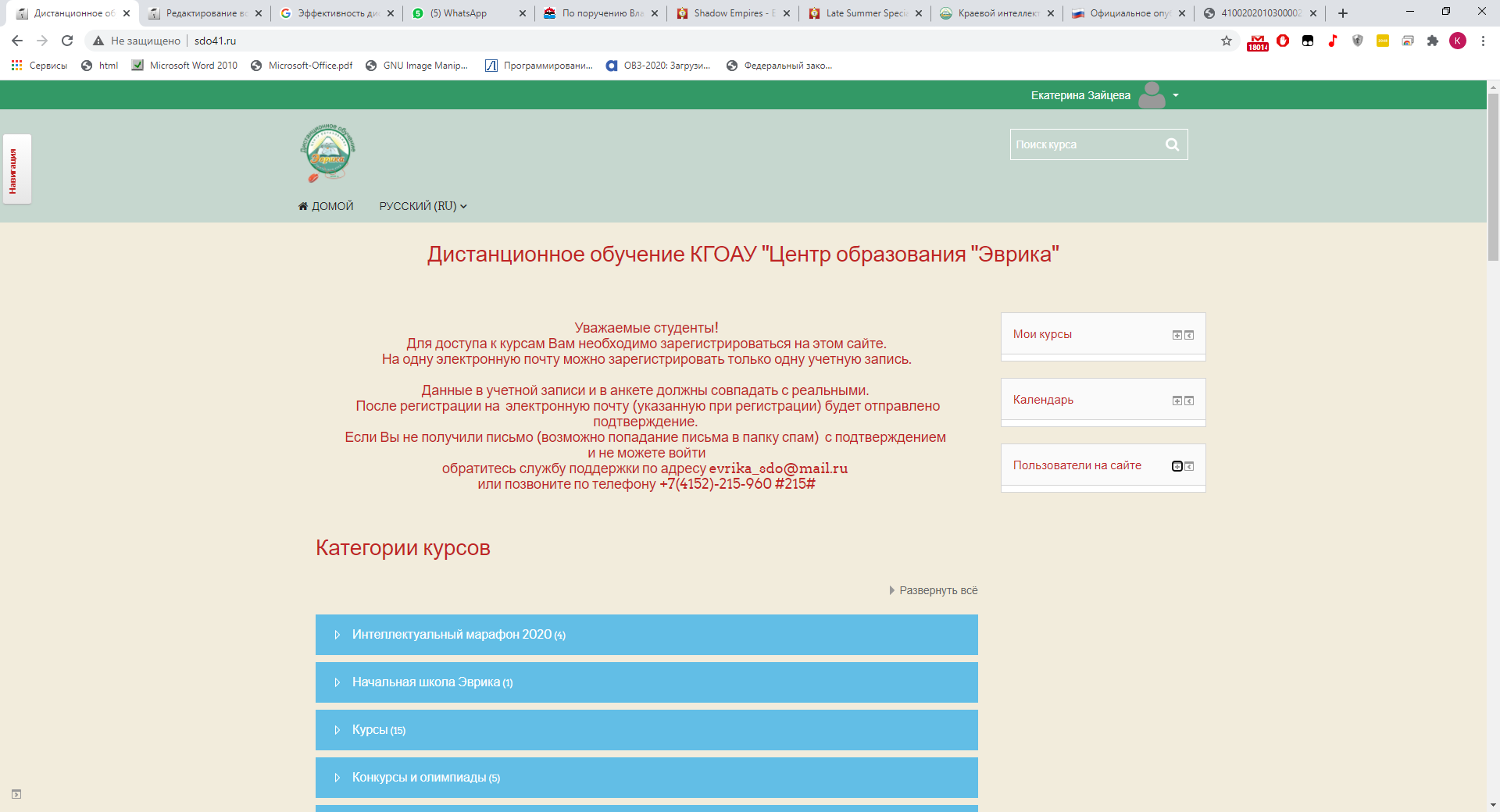 Шаг 3Из предложенного списка выберите Интеллектуальный марафон вашего класса. 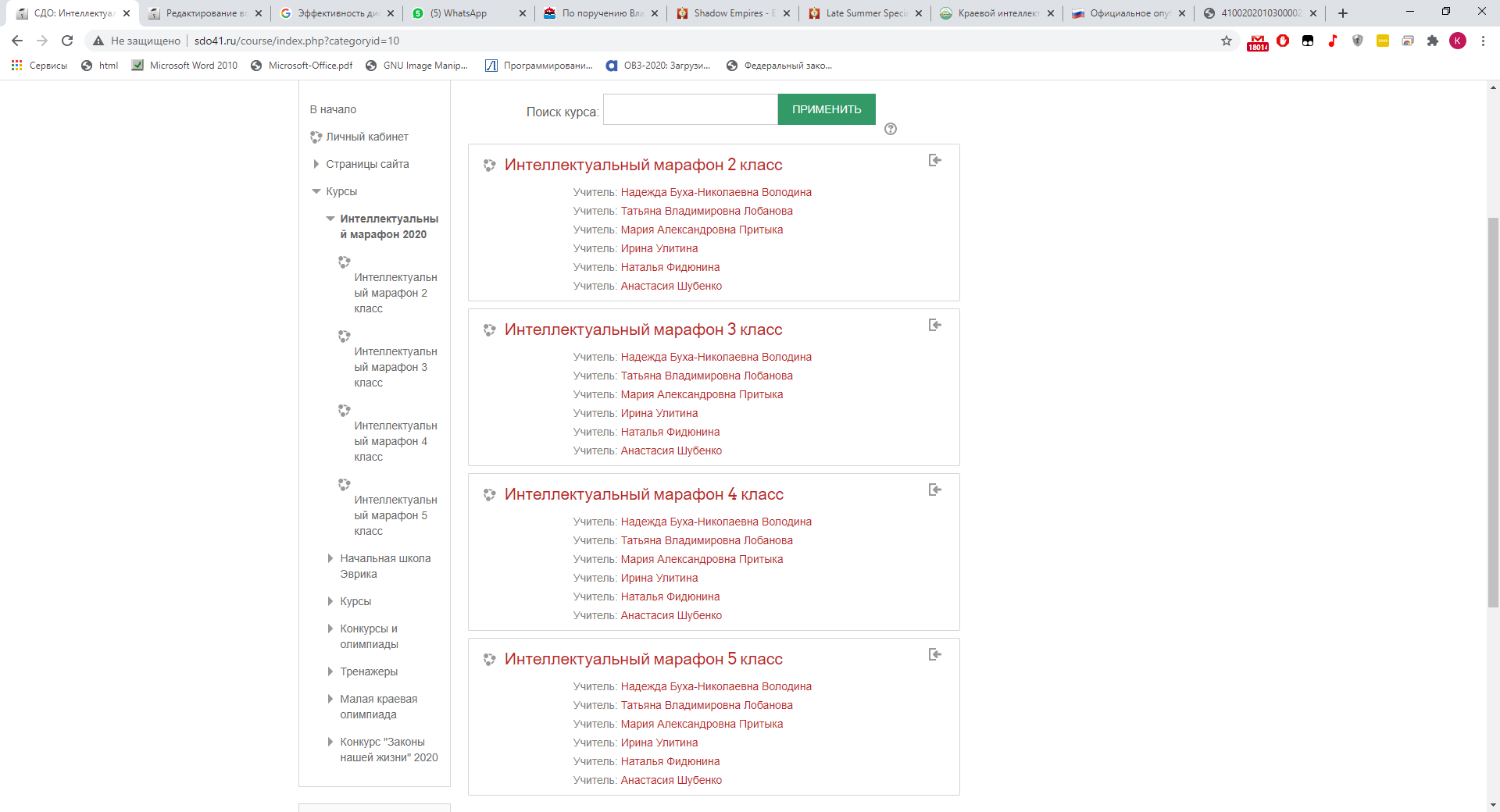 Шаг 4Требуется регистрация вас как участника, для это в появившемся окне нажмите кнопку «Записаться на курс»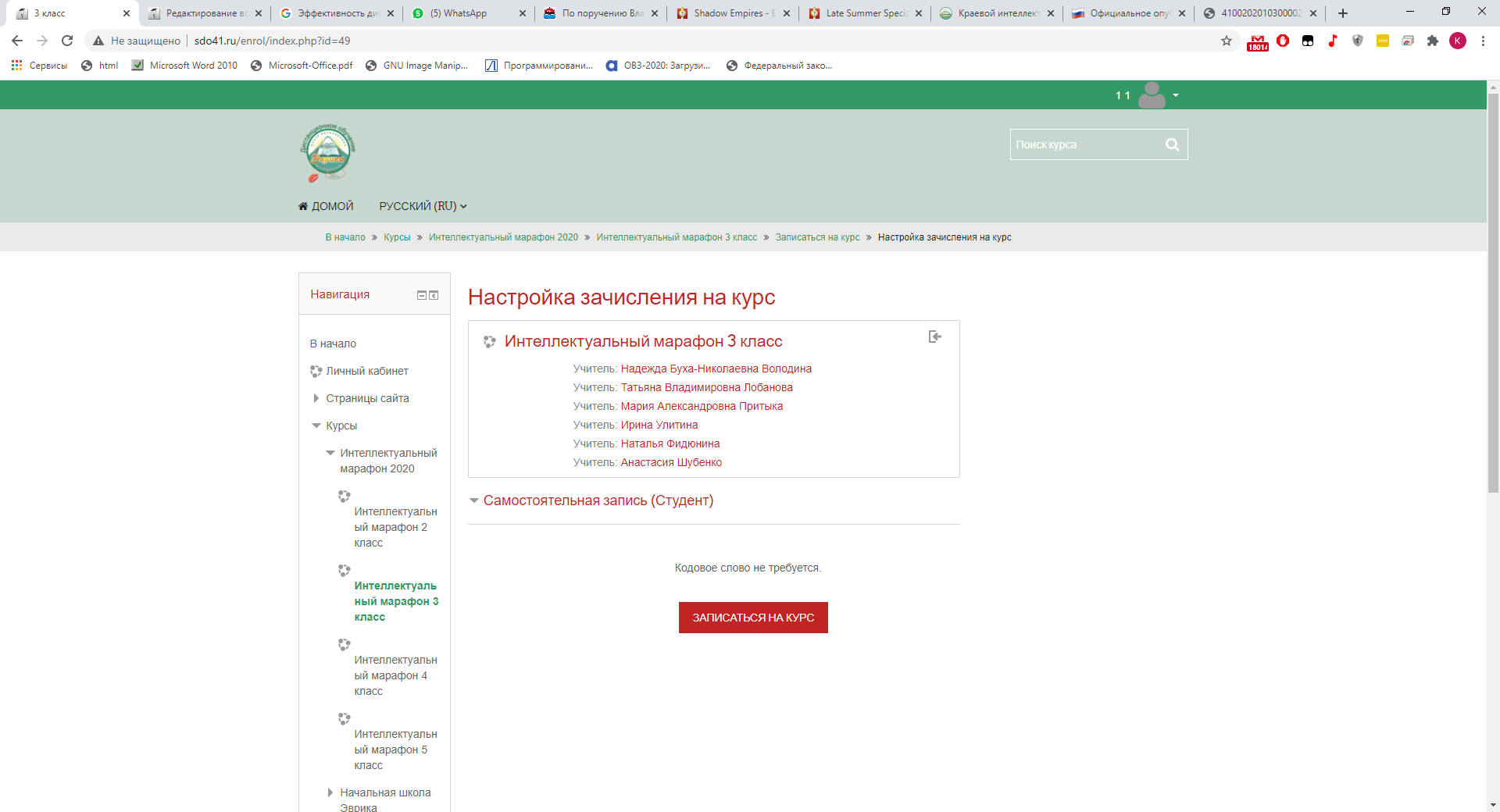 Шаг 5Заполнение анкеты. Откройте анкету, нажатие на слово «Анкета»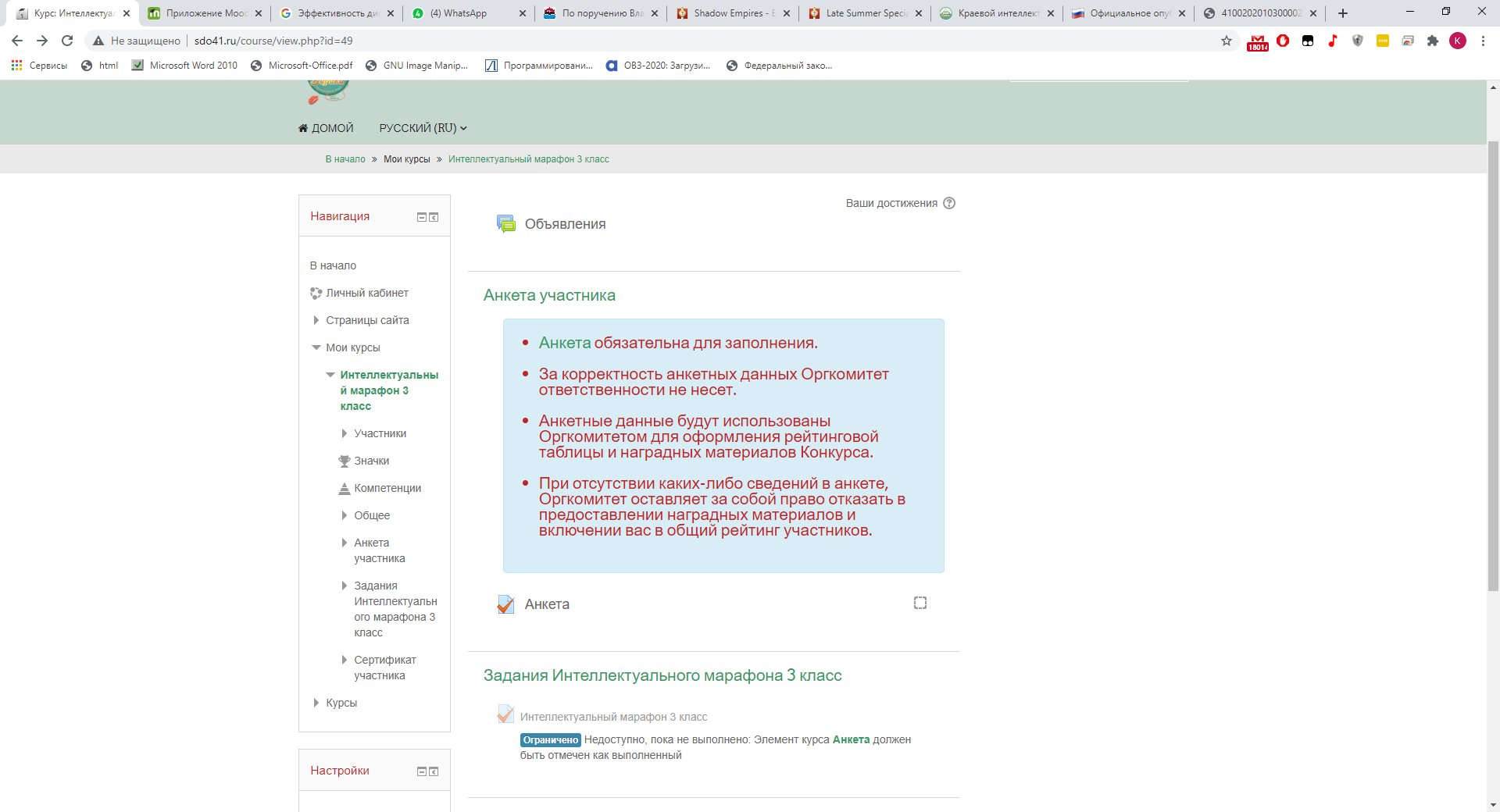 В появившемся окне нажмите кнопку «Начать тестирование»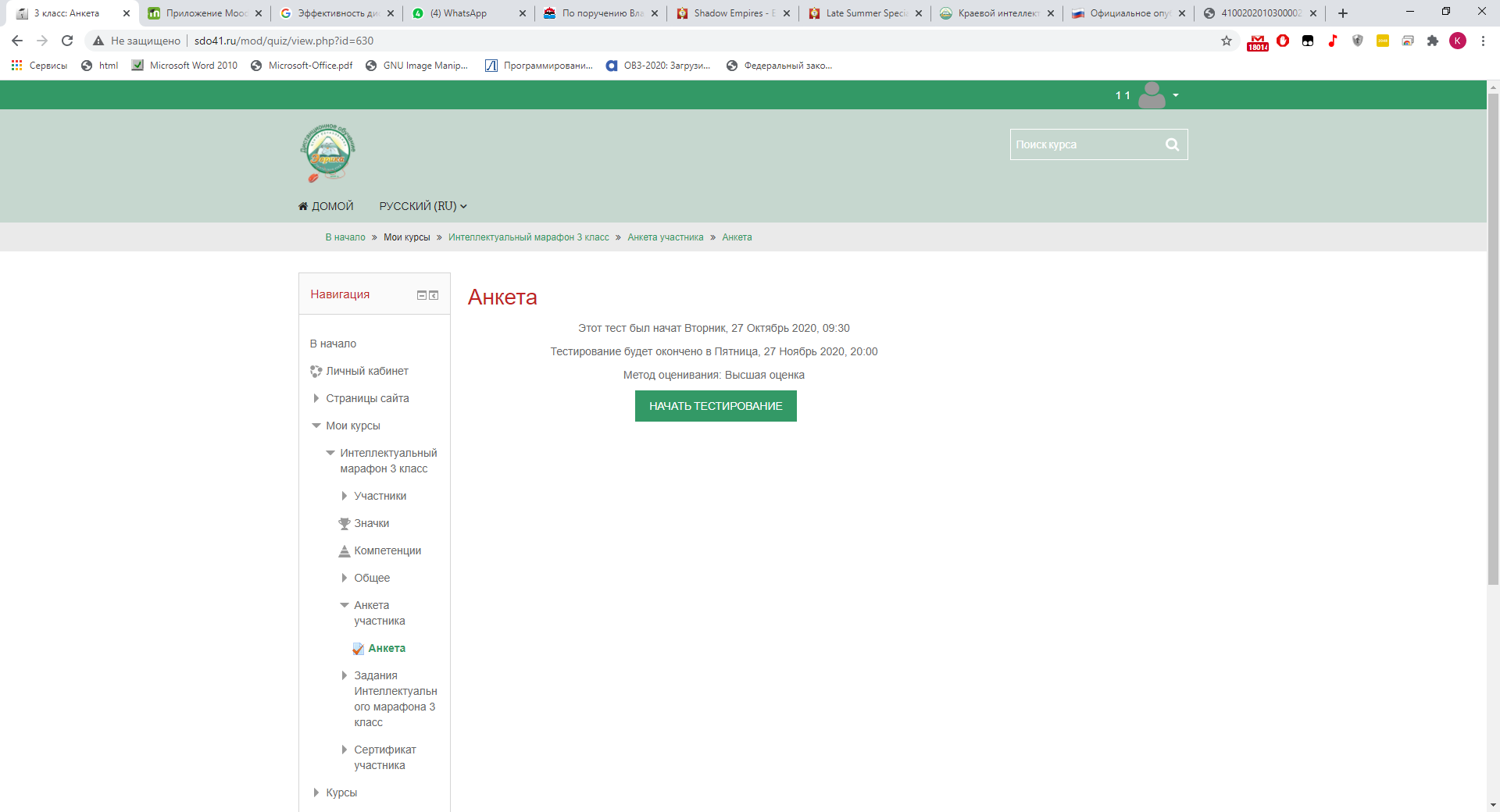 Анкета состоит из 6 вопросов. На каждый вопрос вы должны дать ответ. В третьем вопросе анкеты вам необходимо выбрать ТОЛЬКО ОДНУ образовательную организацию. И ТОЛЬКО ОДНО муниципальное образование.Шаг 6После того как вы ответили на все вопросы анкеты вам необходимо нажать клавишу «Закончить попытку»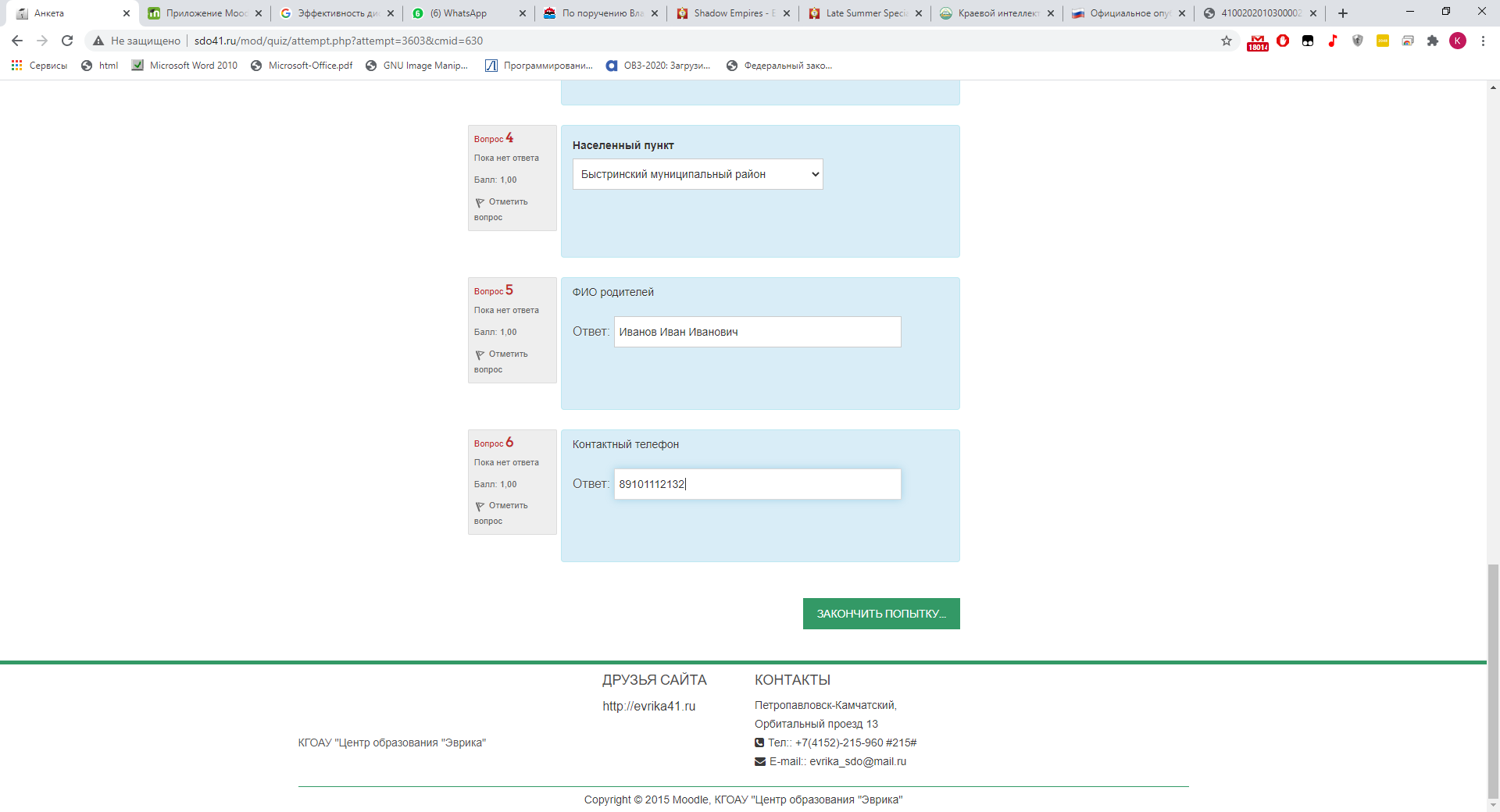 В появившемся окне нажмите кнопку «Отправить все и завершить тест». Ответ на 3 вопрос должен быть неполным.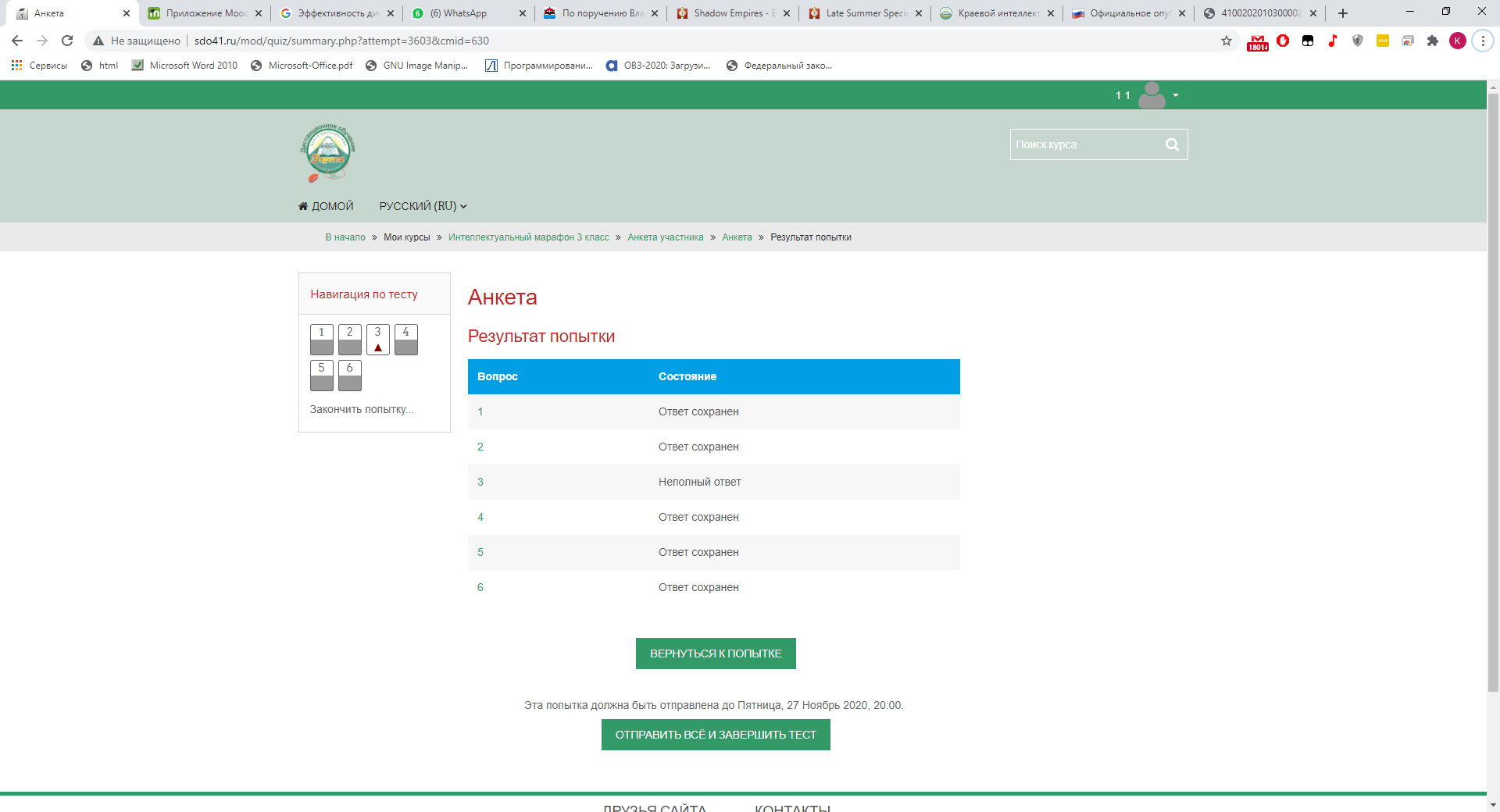 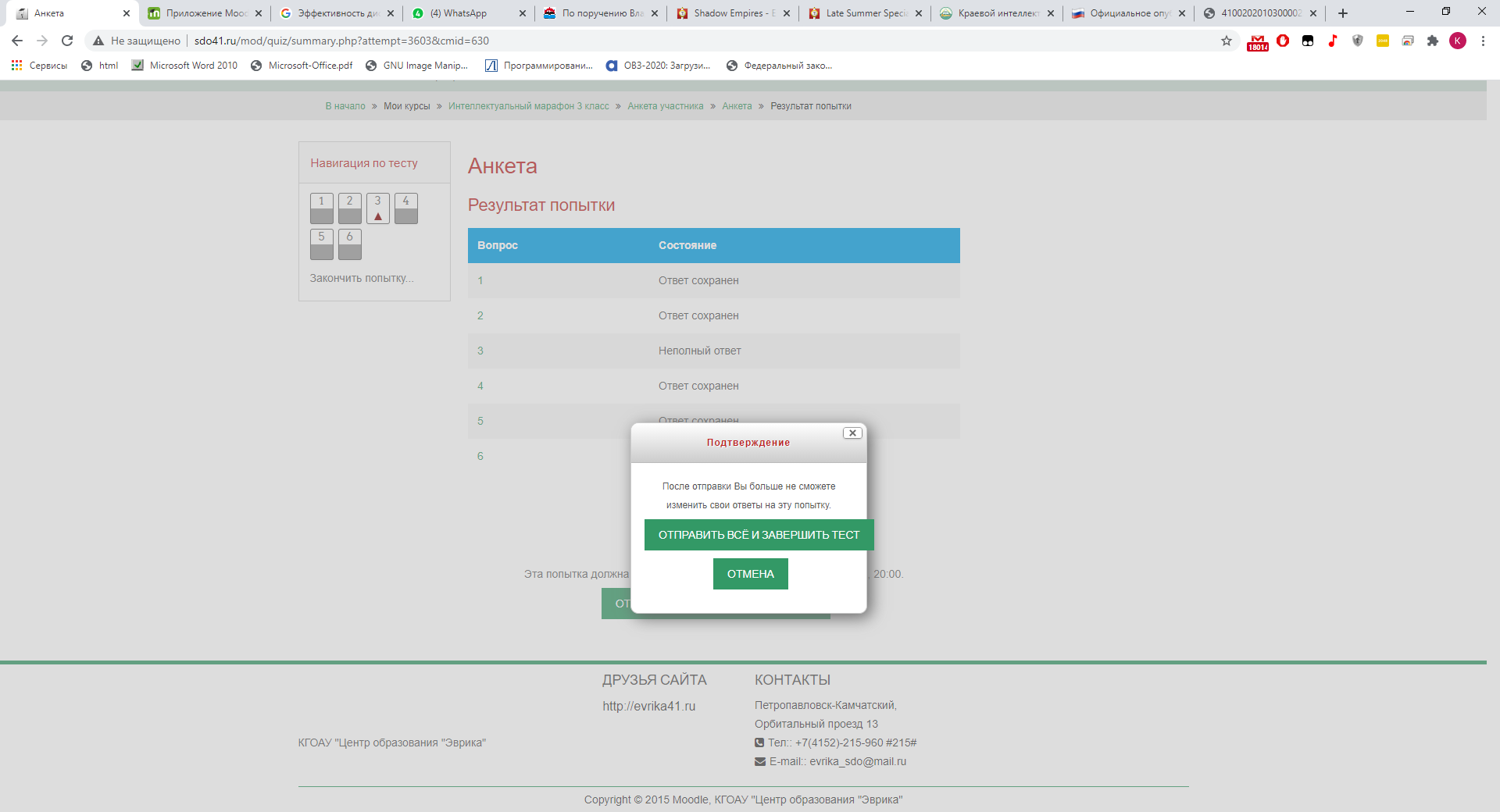 Шаг 6В появившимся отзыве на отправку анкеты, нажмите на надпись: «Интеллектуальный марафон 3 класс»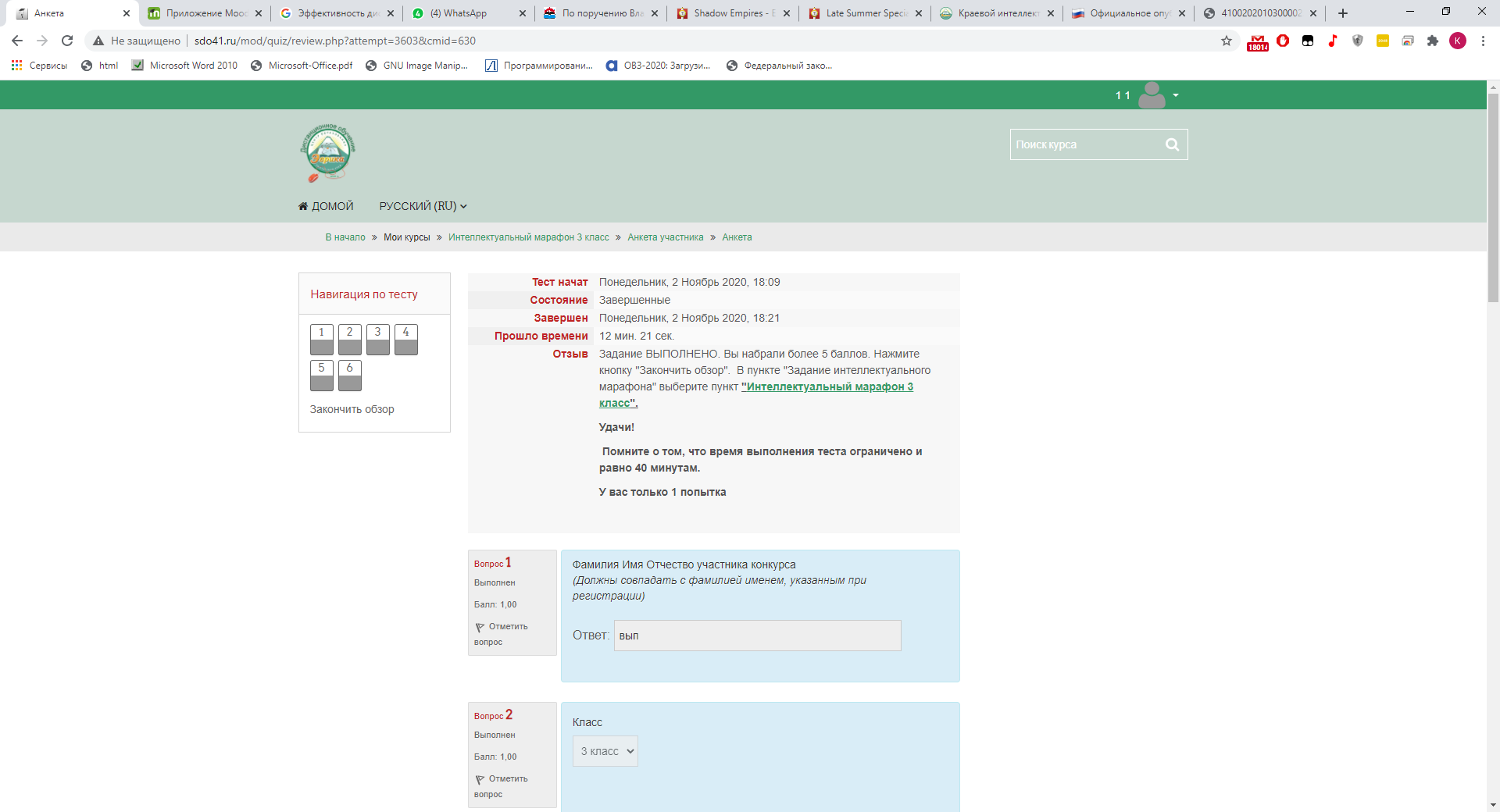 Удачи в выполнении Заданий.